Please Be Our Guest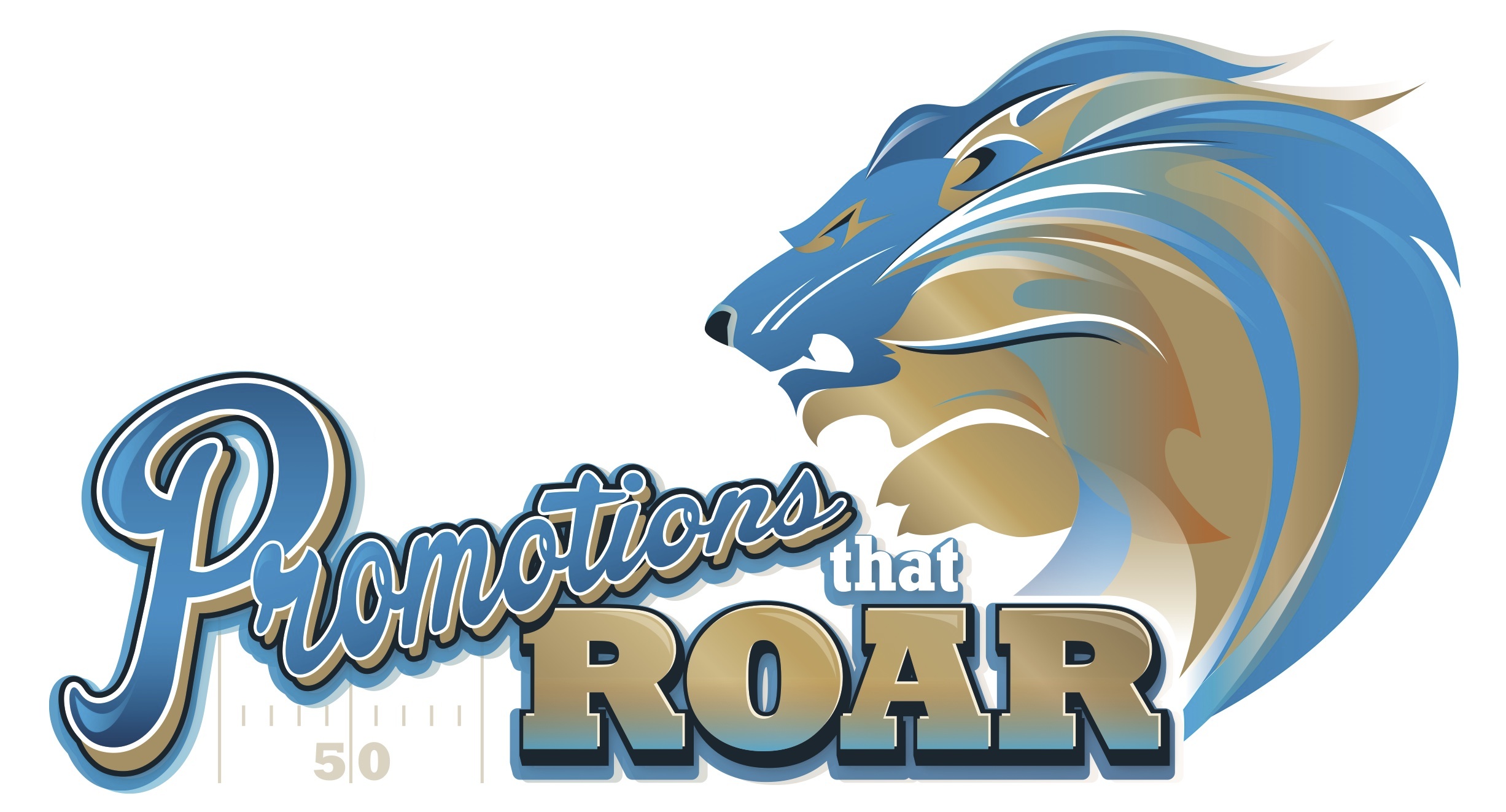 Wednesday, September 27Ford Field — Home of the Detroit LionsFree Parking and Entry at Gate G on St Antoine StJoin us for a day of discovery, excitement and brand building experiences. See, touch and try thousands of promotional products including apparel, awards, business accessories, bags, drinkware, tech items and writing instruments. Find out what’s hot, what’s trending and find the next big thing.Free continental breakfast starting at 9:15 am in the Hall of Legends where you’ll hear author and digital marketer, R.Michael Rose present “Energize! Connect and Build to Create Ridiculous Results”120 Exhibit Booths on Display from 11:00 am - 3:00 pmFree VIP Stadium ToursRSVP Today to Receive Your Free Parking Pass and Badge Credentials.Free Swag Bag, Photo Keepsake and much more.Appearances by Roary, the Lions Mascot and the Detroit Lions CheerleadersAdmission by Invitation Only.RSVP Today!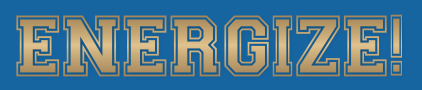 